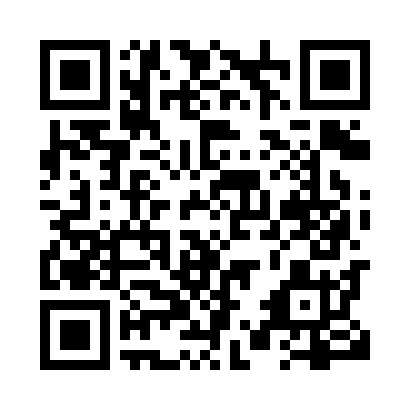 Prayer times for Melrose, New Brunswick, CanadaMon 1 Jul 2024 - Wed 31 Jul 2024High Latitude Method: Angle Based RulePrayer Calculation Method: Islamic Society of North AmericaAsar Calculation Method: HanafiPrayer times provided by https://www.salahtimes.comDateDayFajrSunriseDhuhrAsrMaghribIsha1Mon3:285:291:206:449:1011:112Tue3:295:301:206:449:1011:113Wed3:305:301:206:449:1011:104Thu3:315:311:206:449:1011:095Fri3:325:321:216:449:0911:086Sat3:335:321:216:449:0911:077Sun3:355:331:216:439:0811:078Mon3:365:341:216:439:0811:059Tue3:375:351:216:439:0711:0410Wed3:395:351:216:439:0711:0311Thu3:405:361:216:429:0611:0212Fri3:415:371:226:429:0511:0113Sat3:435:381:226:429:0511:0014Sun3:455:391:226:429:0410:5815Mon3:465:401:226:419:0310:5716Tue3:485:411:226:419:0210:5517Wed3:495:421:226:409:0210:5418Thu3:515:431:226:409:0110:5219Fri3:535:441:226:399:0010:5120Sat3:545:451:226:398:5910:4921Sun3:565:461:226:388:5810:4822Mon3:585:471:226:388:5710:4623Tue4:005:481:226:378:5610:4424Wed4:015:491:226:378:5510:4225Thu4:035:511:226:368:5410:4126Fri4:055:521:226:358:5210:3927Sat4:075:531:226:358:5110:3728Sun4:085:541:226:348:5010:3529Mon4:105:551:226:338:4910:3330Tue4:125:561:226:328:4810:3131Wed4:145:571:226:328:4610:29